Об утверждении Административного регламента предоставления муниципальной услуги «Включение в реестр мест (площадок) накопления твердых коммунальных отходов на территории Еловского муниципального округа Пермского края»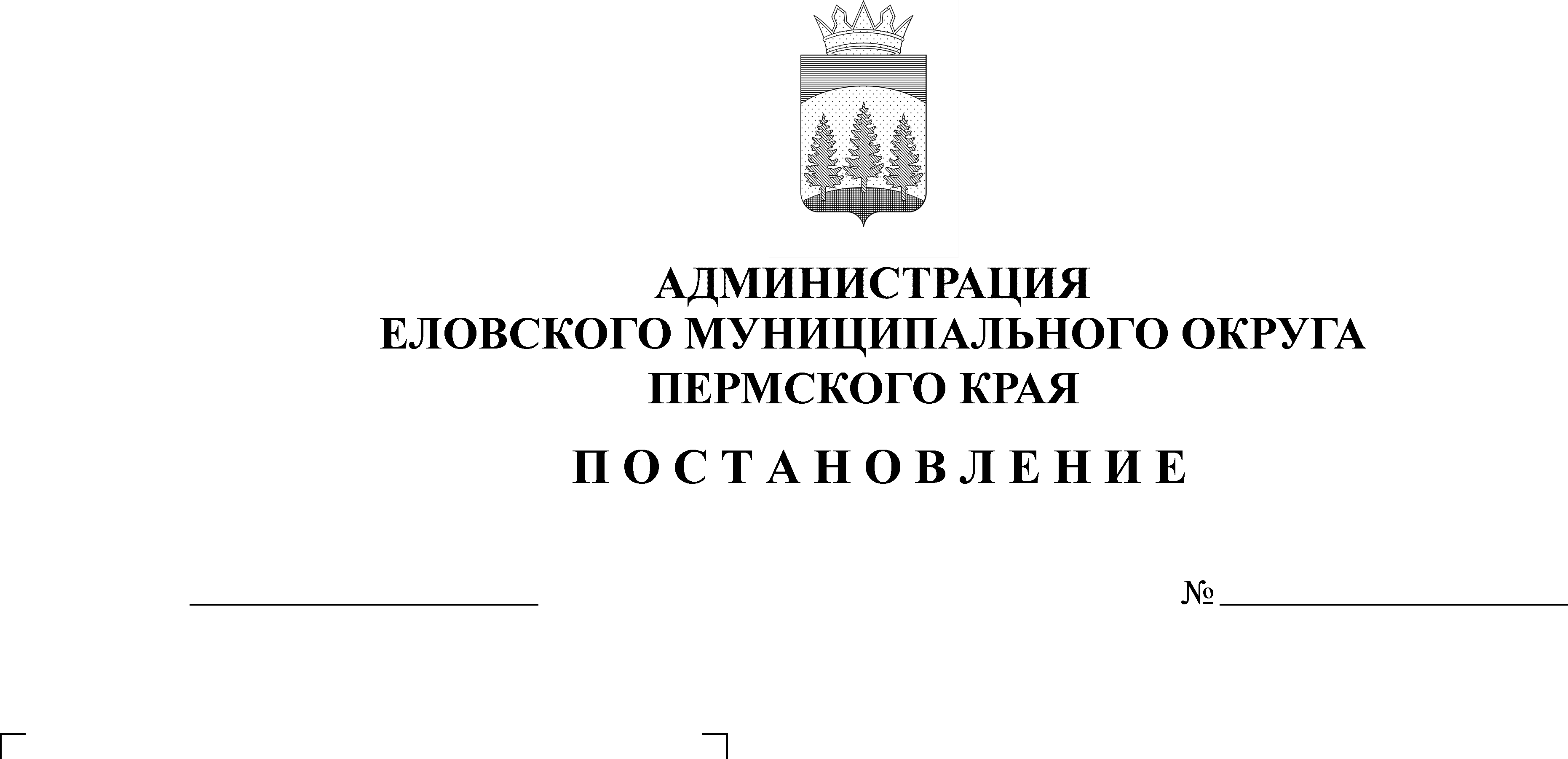 В соответствии с Федеральным законом от 27 июля 2010 г. № 210-ФЗ «Об организации предоставления государственных и муниципальных услуг», Федеральным законом от 06 октября 2003 г. № 131-ФЗ «Об общих принципах организации местного самоуправления в Российской Федерации», Постановлением администрации Еловского муниципального района от 31 декабря 2019 г. № 467-п «Об утверждении Порядка обустройства мест (площадок) накопления твердых коммунальных отходов на территории Еловского муниципального округа Пермского края и ведения их  реестра», Уставом Еловского муниципального округа Пермского края Администрация Еловского муниципального округа Пермского края ПОСТАНОВЛЯЕТ:1. Утвердить прилагаемый Административный регламент предоставления муниципальной услуги «Включение в реестр мест (площадок) накопления твердых коммунальных отходов на территории Еловского муниципального округа Пермского края».2. Настоящее постановление обнародовать на официальном сайте газеты «Искра Прикамья» и на официальном сайте Еловского муниципального округа Пермского края.3. Настоящее постановление вступает в силу со дня его официального обнародования.4. Контроль за исполнением постановления возложить на заместителя главы администрации Еловского муниципального округа по развитию инфраструктуры.Глава муниципального округа -глава администрации Еловскогомуниципального округа Пермского края                                               А.А. ЧечкинУТВЕРЖДЕНпостановлениемАдминистрации Еловскогомуниципального округа Пермского краяот 05.02.2022 № 105-пАДМИНИСТРАТИВНЫЙ РЕГЛАМЕНТпо предоставлению муниципальной услуги «Включение в реестр мест (площадок) накопления твердых коммунальных отходов на территории Еловского муниципального округа Пермского края»Общие положения1.1.	Предмет регулирования Административного регламента1.1.1. Административный регламент предоставления муниципальной услуги «Включение в реестр мест (площадок) накопления твердых коммунальных отходов на территории Еловского муниципального округа Пермского края» (далее - административный регламент, муниципальная услуга) разработан в целях повышения качества предоставления муниципальной услуги и определяет последовательность и сроки административных процедур (действий), осуществляемых по заявлению физического или юридического лица либо их уполномоченных представителей в пределах установленных нормативными правовыми актами Российской Федерации, Пермского края полномочий в соответствии с требованиями Федерального закона от 27 июля 2010 г. № 210-ФЗ «Об организации предоставления государственных и муниципальных услуг» (далее - Федеральный закон № 210-ФЗ).1.1.2. Муниципальная услуга предоставляется в рамках решения вопроса местного значения «Участие в организации деятельности по накоплению (в том числе раздельному накоплению), сбору, транспортированию, обработке, утилизации, обезвреживанию, захоронению твердых коммунальных отходов», установленного пунктом 24 части 1 статьи 16 Федерального закона от 6 октября 2003 г. № 131-ФЗ «Об общих принципах организации местного самоуправления в Российской Федерации».1.2.	Круг заявителей1.2.1 В качестве заявителей выступают юридические и физические лица, индивидуальные предприниматели (далее - Заявитель).1.2.2 От имени Заявителя могут выступать лица, имеющие право в соответствии с законодательством Российской Федерации представлять интересы Заявителя, либо лица, уполномоченные Заявителем в порядке, установленном законодательством Российской Федерации (далее - представитель Заявителя).1.3. Требования к порядку информирования о предоставлении муниципальной услуги1.3.1. Информация по вопросам предоставления муниципальной услуги и услуг, которые являются необходимыми и обязательными для предоставления муниципальной услуги, предоставляется:на информационных стендах в здании Администрации Еловского муниципального округа Пермского края;на официальном сайте в информационно-телекоммуникационной сети «Интернет» (далее соответственно – официальный сайт ОМСУ, сеть «Интернет») Администрации Еловского муниципального округа Пермского края;на Едином портале государственных и муниципальных услуг (функций) http://www.gosuslugi.ru/ (далее – Единый портал);на официальном сайте Пермского края в сети «Интернет» «Услуги 
и сервисы Пермского края» https://uslugi.permkrai.ru/ (далее – официальный сайт);с использованием средств телефонной связи;при личном обращении в Администрацию Еловского муниципального округа Пермского края;в государственном бюджетном учреждении Пермского края «Пермский краевой многофункциональный центр предоставления государственных 
и муниципальных услуг» (далее – МФЦ);1.3.2. обеспечивает размещение (актуализацию) на официальном сайте ОМСУ, Едином портале следующей информации:местонахождение и график работы Администрации Еловского муниципального округа Пермского края, организаций, обращение в которые необходимо для получения муниципальной услуги, МФЦ;справочные телефоны Администрации Еловского муниципального округа Пермского края, организаций, участвующих в предоставлении муниципальной услуги, МФЦ;адреса электронной почты и (или) формы обратной связи Администрации Еловского муниципального округа Пермского края, МФЦ в сети «Интернет».1.3.3. Сведения о ходе предоставления муниципальной услуги и услуг, которые являются необходимыми и обязательными для предоставления муниципальной услуги, предоставляются:на Едином портале;на официальном сайте;с использованием средств телефонной связи;при личном обращении в Администрацию Еловского муниципального округа Пермского края.Стандарт предоставления муниципальной услуги2.1. Наименование муниципальной услуги2.1.1. Включение в реестр мест (площадок) накопления твердых коммунальных отходов на территории Еловского муниципального округа Пермского края.2.2. Наименование органа местного самоуправления, предоставляющего муниципальную услугу2.2.1. Органом, уполномоченным на предоставление муниципальной услуги, является Администрация Еловского муниципального округа Пермского края (далее - орган, предоставляющий муниципальную услугу).2.2.2. При предоставлении муниципальной услуги орган, предоставляющий муниципальную услугу, осуществляет взаимодействие с: Управлением Федеральной службы государственной регистрации, кадастра и картографии по Пермскому краю (далее - Управление Росреестра); Южным территориальным отделом Роспотребнадзора по Пермскому краю (далее - Управление Роспотребнадзора).Администрацией Еловского муниципального округа Пермского края.2.2.3. Орган, предоставляющий муниципальную услугу, не вправе требовать от заявителя осуществления действий, в том числе согласований, необходимых для предоставления муниципальной услуги и связанных с обращением в иные государственные органы, органы местного самоуправления, организации, за исключением получения услуг и получения документов и информации, предоставляемых в результате предоставления услуг, которые являются необходимыми и обязательными для предоставления муниципальной услуги.Описание результата предоставления муниципальной услуги2.3.1. Результатом предоставления муниципальной услуги является:- направление выписки из реестра мест (площадок) накопления твердых коммунальных отходов на территории Еловского муниципального округа Пермского края (далее - выписка из Реестра);- направление отказа во внесении в реестр мест (площадок) накопления твердых коммунальных отходов на территории Еловского муниципального округа Пермского края (далее - отказ во включении в Реестр).2.4. Срок предоставления муниципальной услуги2.4.1. Общий срок предоставления муниципальной услуги 10 (десять) календарных дней.2.4.2. Срок принятия решения о предоставлении муниципальной услуги 9 (девять) календарных дней.2.4.3. Срок принятия решения о предоставлении муниципальной услуги в случае направления Заявителем (представителем Заявителя) документов, необходимых в соответствии с нормативными правовыми актами для предоставления муниципальной услуги, через МФЦ исчисляется со дня передачи МФЦ таких документов в орган, предоставляющий муниципальную услугу.2.4.4. В случае направления органом, предоставляющим муниципальную услугу, запроса в Управление Роспотребнадзора для оценки заявки на предмет соблюдения требований законодательства Российской Федерации в области санитарно-эпидемиологического благополучия населения к местам (площадкам) накопления твердых коммунальных отходов срок предоставления муниципальной услуги может быть увеличен до 20 (двадцати) календарных дней. При этом Заявителю не позднее 3 (трех) календарных дней со дня принятия органом, предоставляющим муниципальную услугу, такого решения направляется уведомление о продлении срока предоставления муниципальной услуги.2.4.5. Срок приостановления предоставления муниципальной услуги не предусмотрен действующим законодательством.2.4.6. Срок выдачи (направления по адресу, указанному в заявлении о предоставлении муниципальной услуги, либо через МФЦ) Заявителю (представителю Заявителя) документа, подтверждающего принятие решения о предоставлении муниципальной услуги либо принятие решения об отказе в предоставлении муниципальной услуги 1 (один) календарный день.2.5. Перечень нормативных правовых актов, регулирующих отношения, возникающие в связи с предоставлением муниципальной услуги2.5.1. Предоставление муниципальной услуги осуществляется в соответствии с:Конституцией Российской Федерации;Федеральным законом от 6 октября 2003 г. № 131-ФЗ «Об общих принципах организации местного самоуправления в Российской Федерации»;Федеральным законом от 27 июля 2006 г. № 149-ФЗ «Об информации, информационных технологиях и о защите информации»;Федеральным законом от 27 июля 2006 г. № 152-ФЗ «О персональных данных»;Федеральным законом от 27 июля 2010 г. № 210-ФЗ «Об организации предоставления государственных и муниципальных услуг»;Федеральным законом от 6 апреля 2011 г. № 63-ФЗ «Об электронной подписи»;Федеральным законом от 24 ноября 1995 года № 181-ФЗ «О социальной защите инвалидов в Российской Федерации»;Постановлением Правительства Российской Федерации от 25 июня 2012 г. № 634 «О видах электронной подписи, использование которых допускается при обращении за получением государственных и муниципальных услуг»;Постановлением Правительства Российской Федерации от 25 августа 2012 г. № 852 «Об утверждении Правил использования усиленной квалифицированной электронной подписи при обращении за получением государственных и муниципальных услуг и о внесении изменения в Правила разработки и утверждения административных регламентов предоставления государственных услуг»;Постановлением Правительства Российской Федерации от 31 августа 2018 г. № 1039 «Об утверждении Правил обустройства мест (площадок) накопления твердых коммунальных отходов и ведения их реестра»;Постановлением администрации Еловского муниципального района от 31 декабря 2019 г. № 467-п «Об утверждении Порядка обустройства мест (площадок) накопления твердых коммунальных отходов на территории Еловского муниципального округа Пермского края и ведения их  реестра».2.6. Исчерпывающий перечень документов, необходимых для предоставления муниципальной услуги2.6.1. заявление о включении в реестр мест (площадок) накопления твердых коммунальных отходов на территории Еловского муниципального округа Пермского края согласно приложениям 1, 2 к административному регламенту;2.6.2. документ, удостоверяющий личность Заявителя (представителя Заявителя), для ознакомления;2.6.3. копия доверенности, подтверждающая полномочия представителя Заявителя;2.6.4. Тексты документов, представляемых для оказания муниципальной услуги, должны быть написаны разборчиво, наименования юридических лиц без сокращения, с указанием их мест нахождения. Фамилии, имена и отчества (при наличии) физических лиц, адреса их мест жительства должны быть написаны полностью.2.6.5. Для рассмотрения заявления и документов о предоставлении муниципальной услуги орган, предоставляющий муниципальную услугу, запрашивает документы (их копии или содержащиеся в них сведения), перечень которых указан в подпункте 2.6.4 административного регламента, если они не были представлены Заявителем (представителем Заявителя) по собственной инициативе.2.6.6. Заявитель (представитель Заявителя) вправе самостоятельно представить указанные документы в подпункте 2.6.4 административного регламента. Непредставление Заявителем (представителем Заявителя) указанных документов не является основанием для отказа Заявителю (представителю Заявителя) в предоставлении услуги.2.6.7. Заявление и документы, необходимые для предоставления муниципальной услуги, представляемые в форме электронных документов, должны быть подписаны электронной подписью, которая соответствует требованиям статьи 10 Федерального закона от 6 апреля 2011 г. № 63-ФЗ «Об электронной подписи».2.6.8. Основаниями для отказа в приеме документов, необходимых для предоставления муниципальной услуги, являются:2.6.8.1. непредставление одного или нескольких документов, установленных подпунктами 2.6.1-2.6.4 административного регламента, обязанность по предоставлению которых возложена на Заявителя (представителя Заявителя);2.6.8.2. представление документов, имеющих подчистки либо приписки, зачеркнутые слова и иные неоговоренные исправления, а также документов, исполненных карандашом;2.6.8.3. отсутствие у представителя Заявителя соответствующих полномочий на получение муниципальной услуги (обращение за получением муниципальной услуги ненадлежащего лица или отсутствие оформленной в установленном порядке доверенности на осуществление действий у представителя);2.6.8.4. установление несоблюдения условий использования электронной подписи при подаче заявления и документов в электронном виде;2.6.9. Заявителю (представителю Заявителя) отказывается в приеме документов до момента регистрации поданных Заявителем (представителем Заявителя) документов в органе, предоставляющем муниципальную услугу, МФЦ.2.6.10. Основания для приостановления предоставления муниципальной услуги не предусмотрены действующим законодательством.2.7. Исчерпывающий перечень оснований для отказа в предоставлении муниципальной услуги2.7.1. несоответствие заявки о включении сведений о месте (площадке) накопления твердых коммунальных отходов в реестр мест (площадок) накопления твердых коммунальных отходов на территории Еловского муниципального округа Пермского края установленной форме;2.7.2. наличие в заявке о включении сведений о месте (площадке) накопления твердых коммунальных отходов в реестр мест (площадок) накопления твердых коммунальных отходов на территории Еловского муниципального округа Пермского края недостоверной информации;2.7.3. отсутствие уведомления о согласовании создания места (площадки) накопления твердых коммунальных отходов администрацией Еловского муниципального округа Пермского края.2.8. Перечень услуг, которые являются необходимыми и обязательными для предоставления муниципальной услуги, в том числе сведения о документе (документах), выдаваемом (выдаваемых) организациями, участвующими в предоставлении муниципальной услуги2.8.1. Перечень услуг действующим законодательством не предусмотрен.2.9. Порядок, размер и основания взимания государственной пошлины или иной платы, взимаемой за предоставление муниципальной услуги2.9.1. Государственная пошлина и иная плата за предоставление муниципальной услуги не взимается.2.10. Максимальный срок ожидания в очереди при подаче запроса о предоставлении муниципальной услуги и при получении результата предоставления муниципальной услуги2.10.1. при подаче заявления о предоставлении муниципальной услуги и документов, обязанность по представлению которых возложена на Заявителя (представителя Заявителя), для предоставления муниципальной услуги не превышает 15 минут;2.10.2. при получении результата предоставления муниципальной услуги не превышает 15 минут.2.11. Срок и порядок регистрации запроса о предоставлении муниципальной услуги2.11.1. заявление о предоставлении муниципальной услуги и документы, обязанность по представлению которых возложена на Заявителя (представителя Заявителя), для предоставления муниципальной услуги, в том числе в электронной форме, подлежат регистрации в день поступления;2.11.2. заявление о предоставлении муниципальной услуги и документы, обязанность по представлению которых возложена на Заявителя (представителя Заявителя), для предоставления муниципальной услуги, поданные в МФЦ, подлежат регистрации в день его поступления в орган, предоставляющий муниципальную услугу.2.12. Требования к помещениям, в которых предоставляется муниципальная услуга, к залу ожидания, местам для заполнения запросов о предоставлении муниципальной услуги, информационным стендам с образцами их заполнения и перечнем документов, необходимых для предоставления муниципальной услуги, в том числе к обеспечению доступности для инвалидов указанных объектов в соответствии с законодательством Российской Федерации о социальной защите инвалидов2.12.1. здание, в котором предоставляется муниципальная услуга, находится в зоне пешеходной доступности от остановок общественного транспорта. Вход в здание оборудован удобной лестницей с поручнями, а также пандусами для беспрепятственного передвижения инвалидных колясок, детских колясок;2.12.2. прием Заявителей (представителей Заявителя) осуществляется в специально выделенных для этих целей помещениях.Места ожидания и приема Заявителей (представителей Заявителя) соответствуют комфортным условиям для Заявителей (представителей Заявителя), в том числе для лиц с ограниченными возможностями здоровья, и оптимальным условиям работы специалистов.Места для приема Заявителей (представителей Заявителя) оборудованы информационными табличками (вывесками) с указанием:номера кабинета (окна);фамилии, имени, отчества и должности специалиста, осуществляющего предоставление муниципальной услуги или информирование о предоставлении муниципальной услуги.Места ожидания оборудованы стульями, кресельными секциями, скамьями (банкетками). Количество мест ожидания определяется исходя из фактической нагрузки и возможностей для их размещения в здании, и составляет не менее 5 мест.Места для заполнения документов оборудованы стульями, столами (стойками) и обеспечены образцами заполнения документов, бланками документов и канцелярскими принадлежностями;2.12.3. информационные стенды содержат полную и актуальную информацию о порядке предоставления муниципальной услуги. Тексты информационных материалов, которые размещаются на информационных стендах, печатаются удобным для чтения шрифтом, без исправлений, с выделением наиболее важной информации полужирным начертанием или подчеркиванием;2.12.4. Места предоставления муниципальной услуги должны соответствовать требованиям к обеспечению доступности объектов и услуг для инвалидов, предусмотренным статьей 15 Федерального закона от 24 ноября 1995 г. № 181-ФЗ «О социальной защите инвалидов в Российской Федерации».2.13. Показатели доступности и качества предоставления муниципальной услуги2.13.1. Показатели доступности и качества предоставления муниципальной услуги:2.13.1.1. количество взаимодействий заявителя с должностными лицами, муниципальными служащими при предоставлении муниципальной услуги не превышает 2-х, продолжительность - не более 15 минут;2.13.1.2. возможность получения муниципальной услуги в МФЦ в соответствии с соглашением о взаимодействии, заключенным между МФЦ и органом, предоставляющим муниципальную услугу, с момента вступления в силу соглашения о взаимодействии;2.13.1.3. возможность получения информации о ходе предоставления муниципальной услуги, в том числе с использованием информационно-коммуникационных технологий;2.13.1.4. соответствие мест предоставления муниципальной услуги (мест ожидания, мест для заполнения документов) требованиям подраздела 2.14. административного регламента.2.14. Иные требования, в том числе учитывающие особенности предоставления муниципальной услуги в многофункциональных центрах предоставления государственных и муниципальных услуг и особенности предоставления муниципальной услуги в электронной форме2.14.1. Информация о муниципальной услуге:2.14.1.1. внесена в реестр муниципальных услуг (функций), предоставляемых органами местного самоуправления муниципальных образований Пермского края;2.14.1.2. размещена на Едином портале, официальном сайте.2.14.2. В случае обеспечения возможности предоставления муниципальной услуги в электронной форме заявитель вправе направить документы, указанные в подразделе 2.6. административного регламента, в электронной форме следующими способами:2.14.2.1. через Единый портал;2.14.2.2. через официальный сайт.2.14.3. Заявление о предоставлении муниципальной услуги и документы, необходимые для предоставления муниципальной услуги, представляемые в форме электронных документов, подписываются электронной подписью, вид которой предусмотрен законодательством Российской Федерации.2.14.4. Заявитель вправе подать документы, указанные в подразделе 2.6. административного регламента, в МФЦ в соответствии с соглашением о взаимодействии, заключенным между МФЦ и органом, предоставляющим муниципальную услугу, с момента вступления в силу соглашения о взаимодействии.III. Состав, последовательность и сроки выполненияадминистративных процедур (действий), требования к порядкуих выполнения, в том числе особенности выполненияадминистративных процедур (действий) в электронной форме,а также особенности выполнения административных процедурв многофункциональных центрах3.1. Организация предоставления муниципальной услуги включает в себя следующие административные процедуры:3.1.1. прием, регистрацию заявления о предоставлении муниципальной услуги и документов, необходимых для предоставления муниципальной услуги;3.1.2. рассмотрение документов, необходимых для предоставления муниципальной услуги, и принятие решения о предоставлении (об отказе в предоставлении) муниципальной услуги;3.1.3. направление Заявителю (представителю Заявителя) уведомления о предоставлении (об отказе в предоставлении) муниципальной услуги.3.2. Блок-схема предоставления муниципальной услуги приведена в приложении 3 к административному регламенту.3.3. Прием, регистрация заявления о предоставлении муниципальной услуги и документов, необходимых для предоставления муниципальной услуги.3.3.1. Основанием для начала административной процедуры является подача Заявителем (представителем Заявителя) заявления о предоставлении муниципальной услуги и документов, необходимых для предоставления муниципальной услуги. Заявление о предоставлении муниципальной услуги и документы, необходимые для предоставления муниципальной услуги, могут быть представлены Заявителем (представителем Заявителя):3.3.1.1. при личном обращении в орган, предоставляющий муниципальную услугу;3.3.1.2. по электронной почте органа, предоставляющего муниципальную услугу;3.3.1.3. через Единый портал при наличии технической возможности;3.3.1.4. посредством почтовой связи на бумажном носителе;3.3.1.5. через официальный сайт органа, предоставляющего муниципальную услугу;3.3.1.6. при обращении в МФЦ в соответствии с соглашением о взаимодействии, заключенным между МФЦ и Администрацией Еловского муниципального округа Пермского края, с момента вступления в силу соглашения о взаимодействии.3.3.2. Ответственным за исполнение административной процедуры является должностное лицо органа, предоставляющего муниципальную услугу, в соответствии с должностными обязанностями (далее - ответственный за исполнение административной процедуры).3.3.3. Заявление о предоставлении муниципальной услуги, в том числе в электронной форме, подлежит регистрации в день его поступления в орган, предоставляющий муниципальную услугу.3.3.4. Ответственный за исполнение административной процедуры выполняет следующие действия:3.3.4.1. устанавливает предмет обращения;3.3.4.2. проверяет представленные документы на соответствие требованиям, установленным пунктами 2.8, 2.9 административного регламента.При установлении несоответствия представленных документов требованиям административного регламента ответственный за исполнение административной процедуры уведомляет Заявителя либо его представителя о наличии препятствий для приема документов, объясняет Заявителю (представителю Заявителя) содержание выявленных недостатков в представленных документах, предлагает принять меры по их устранению.Если недостатки, препятствующие приему документов, могут быть устранены в ходе приема, они устраняются незамедлительно.В случае невозможности устранения выявленных недостатков в течение приема документы возвращаются Заявителю (представителю Заявителя).По требованию Заявителя (представителя Заявителя) ответственный за исполнение административной процедуры готовит письменный мотивированный отказ в приеме документов.Принятие органом, предоставляющим муниципальную услугу, решения об отказе в приеме документов, необходимых для предоставления муниципальной услуги, не препятствует повторному обращению Заявителя (представителя Заявителя) за предоставлением муниципальной услуги после устранения причин, послуживших основанием для принятия органом, предоставляющим муниципальную услугу, указанного решения;3.3.4.3. проверяет наличие у представителя Заявителя соответствующих полномочий на получение муниципальной услуги (обращение за получением муниципальной услуги ненадлежащего лица или отсутствие оформленной в установленном порядке доверенности на осуществление действий у представителя);3.3.4.4. при поступлении заявления на получение услуги, подписанного электронной квалифицированной подписью, ответственный за исполнение административной процедуры обязан провести процедуру проверки действительности электронной квалифицированной подписи, которой подписан электронный документ (пакет электронных документов) на предоставление услуги, в соответствии со статьей 11 Федерального закона от 6 апреля 2011 г. № 63-ФЗ «Об электронной подписи».Проверка квалифицированной подписи может осуществляться исполнителем услуги самостоятельно с использованием имеющихся средств электронной подписи или средств информационной системы основного удостоверяющего центра, которая входит в состав инфраструктуры, обеспечивающей информационно-технологическое взаимодействие действующих и создаваемых информационных систем, используемых для предоставления услуг. Проверка квалифицированной подписи также может осуществляться с использованием средств информационной системы аккредитованного удостоверяющего центра.При установлении несоблюдения установленных условий использования электронной квалифицированной подписи при подаче заявления и документов в электронном виде ответственный за исполнение административной процедуры после завершения проведения такой проверки принимает решение об отказе в приеме к рассмотрению обращения на получение услуги и направляет Заявителю уведомление об этом в электронной форме с указанием пунктов статьи 11 Федерального закона от 6 апреля 2011 г. № 63-ФЗ «Об электронной подписи»:квалифицированный сертификат создан и выдан аккредитованным удостоверяющим центром, аккредитация которого действительна на день выдачи указанного сертификата;квалифицированный сертификат действителен на момент подписания электронного документа (при наличии достоверной информации о моменте подписания электронного документа) или на день проверки действительности указанного сертификата, если момент подписания электронного документа не определен;имеется положительный результат проверки принадлежности владельцу квалифицированного сертификата квалифицированной электронной подписи, с помощью которой подписан электронный документ, и подтверждено отсутствие изменений, внесенных в этот документ после его подписания. При этом проверка осуществляется с использованием средств электронной подписи, имеющих подтверждение соответствия требованиям, установленным в соответствии с настоящим Федеральным законом, и с использованием квалифицированного сертификата лица, подписавшего электронный документ;квалифицированная электронная подпись используется с учетом ограничений, содержащихся в квалифицированном сертификате лица, подписывающего электронный документ (если такие ограничения установлены), которые послужили основанием для принятия указанного решения.Такое уведомление подписывается квалифицированной подписью исполнителя услуги и направляется по адресу электронной почты Заявителя либо в его личный кабинет на Единый портал при наличии технической возможности. После получения уведомления Заявитель вправе обратиться повторно с обращением о предоставлении услуги, устранив нарушения, которые послужили основанием для отказа в приеме к рассмотрению первичного обращения;3.3.4.5. регистрирует заявление о предоставлении муниципальной услуги с представленными документами в соответствии с требованиями нормативных правовых актов, правил делопроизводства, установленных в органе, предоставляющем муниципальную услугу;3.3.4.6. проставляет отметку в получении от Заявителя (представителя Заявителя) документов с указанием их перечня и даты их получения органом, предоставляющим муниципальную услугу, а также с указанием перечня документов, которые будут получены по межведомственным запросам.3.3.5. В случае подачи заявления в электронной форме через Единый портал при наличии технической возможности заявление о предоставлении муниципальной услуги с прикрепленными к нему сканированными копиями документов поступают ответственному за исполнение административной процедуры.После поступления заявления о предоставлении муниципальной услуги ответственному за исполнение административной процедуры в личном кабинете на Едином портале при наличии технической возможности отображается статус заявки «Принято от заявителя».В случае соответствия документов установленным требованиям ответственный за исполнение административной процедуры регистрирует заявление с приложенными документами.Если представленные документы не соответствуют установленным требованиям, ответственный за исполнение административной процедуры готовит уведомление об отказе в приеме документов. В личном кабинете на Едином портале при наличии технической возможности отображается статус «Отказ», в поле «Комментарий» отображается текст «В приеме документов отказано», а также указывается причина отказа в приеме документов.В личном кабинете на Едином портале при наличии технической возможности отображается статус «Промежуточные результаты от ведомства», в поле «Комментарий» отображается текст следующего содержания: «Ваше заявление принято в работу».3.3.6. Прием заявления о предоставлении муниципальной услуги и документов в МФЦ осуществляется в соответствии с соглашением о взаимодействии, заключенным между МФЦ и Администрацией Еловского муниципального округа Пермского края.3.3.7. Срок исполнения административной процедуры осуществляется в день поступления заявления о предоставлении муниципальной услуги в орган, предоставляющий муниципальную услугу.3.3.8. Результатом административной процедуры является регистрация заявления о предоставлении муниципальной услуги и документов Заявителя (представителя Заявителя) в установленном порядке или отказ в приеме документов по основаниям, установленным пунктом 2.13 административного регламента.3.4. Рассмотрение документов, необходимых для предоставления муниципальной услуги, и принятие решения о предоставлении (об отказе в предоставлении) муниципальной услуги3.4.1. Основанием для начала административной процедуры является получение ответственным за исполнение административной процедуры, должностным лицом органа, предоставляющего муниципальную услугу, зарегистрированного заявления о предоставлении муниципальной услуги и документов.3.4.2. Ответственным за исполнение административной процедуры является должностное лицо органа, предоставляющего муниципальную услугу, в соответствии с должностными обязанностями.3.4.3. Ответственный за исполнение административной процедуры:3.4.3.1. рассматривает заявление о предоставлении муниципальной услуги и документы на соответствие требованиям законодательства Российской Федерации, удостоверяясь, что документы имеют надлежащие подписи сторон или определенных законодательством Российской Федерации должностных лиц;3.4.3.2. на основании полученных документов и информации готовит проект выписки из Реестра (приложение 4) либо отказ во включении в Реестр (приложение 5) со ссылкой на основания, установленные в пункте 2.13 административного регламента;3.4.3.3. направляет подготовленный проект выписки из Реестра либо отказа во включении в Реестр начальнику Территориального управления Администрации Еловского муниципального округа Пермского края для подписания.3.4.4. Срок исполнения административной процедуры составляет 9 (девять) календарных дней.3.4.5. Результатом административной процедуры является подписание начальником Территориального управления Администрации Еловского муниципального округа Пермского края выписки из Реестра либо отказа во включении в Реестр.3.5. Направление Заявителю (представителю Заявителя) уведомления о предоставлении (об отказе в предоставлении) муниципальной услуги3.5.1. Основанием для начала административной процедуры являются подписанные начальником Территориального управления Администрации Еловского муниципального округа Пермского края выписки из Реестра либо отказ во включении в Реестр3.5.2. Ответственным за исполнение административной процедуры является должностное лицо органа, предоставляющего муниципальную услугу, в соответствии с должностными обязанностями.3.5.3. Ответственный за исполнение административной процедуры:3.5.3.1. регистрирует выписку из Реестра либо отказ во включении в Реестр;3.5.3.2. выдает (направляет) Заявителю (представителю Заявителя) выписку из Реестра либо отказ во включении в Реестр.3.5.4. В случае предоставления услуги с использованием Единого портала при наличии технической возможности в личном кабинете отображается статус «Исполнено», в поле «Комментарий» отображается текст следующего содержания: «Принято решение о предоставлении услуги. Вам необходимо подойти за уведомлением в ведомство «дата» к «время».В случае отказа в предоставлении услуги в личном кабинете на Едином портале при наличии технической возможности отображается статус «Отказ», в поле «Комментарий» отображается текст следующего содержания: «Принято решение об отказе в оказании услуги, на основании «причина отказа».3.5.5. Срок выдачи (направления по адресу, указанному в заявлении, либо через МФЦ) Заявителю (представителю Заявителя) документа, подтверждающего принятие решения о предоставлении муниципальной услуги (об отказе в предоставлении муниципальной услуги), - 1 (один) календарный день со дня принятия соответствующего решения.3.5.6. Результатом административной процедуры является выдача (направление) уведомления о согласовании места размещения контейнерной площадки (об отказе в согласовании места (площадки) накопления твердых коммунальных отходов) Заявителю (представителю Заявителя).IV. Формы контроля за исполнением административногорегламента4.1. Общий контроль за предоставлением муниципальной услуги возложен на заместителя главы Администрации Еловского муниципального округа по развитию инфраструктуры.4.2. Текущий контроль за соблюдением последовательности и сроков исполнения административных действий и выполнения административных процедур, определенных административным регламентом, осуществляется начальником Территориального управления Администрации Еловского муниципального округа Пермского края, в соответствии с должностными обязанностями.4.3. Контроль за полнотой и качеством предоставления муниципальной услуги включает в себя проведение плановых и внеплановых проверок, выявление и устранение нарушений прав граждан и юридических лиц, рассмотрение, принятие решений и подготовку ответов на обращения заявителей, содержащих жалобы на решения, действия (бездействие) должностных лиц.4.4. Периодичность и сроки проведения проверок устанавливаются руководителем органа, предоставляющего муниципальную услугу, но не реже, чем один раз в год.4.5. Основаниями для проведения внеплановых проверок полноты и качества предоставления муниципальной услуги являются:4.5.1. поступление информации о нарушении положений административного регламента;4.5.2. поручение руководителя органа, предоставляющего муниципальную услугу.4.6. Результаты проверки оформляются актом, в котором отмечаются выявленные недостатки и предложения по их устранению.4.7. По результатам проведенных проверок в случае выявления нарушений прав заявителей (представителей заявителя) обеспечивается привлечение виновных лиц к ответственности в соответствии с законодательством Российской Федерации.4.8. Должностные лица органа, предоставляющего муниципальную услугу, несут персональную ответственность за правильность и обоснованность принятых решений. Также они несут персональную ответственность за соблюдение сроков и установленного порядка предоставления муниципальной услуги.4.9. Персональная ответственность должностных лиц органа, предоставляющего муниципальную услугу, закрепляется в должностных инструкциях в соответствии с требованиями законодательства Российской Федерации.4.10. Контроль за предоставлением муниципальной услуги, в том числе со стороны граждан, их объединений и организаций, осуществляется путем получения информации о наличии действий (бездействия) должностных лиц, а также принимаемых ими решений, нарушений положений нормативных правовых актов, устанавливающих требования к предоставлению муниципальной услуги и административного регламента.4.11. Для осуществления контроля за предоставлением муниципальной услуги граждане, их объединения и организации имеют право направлять в орган, предоставляющий муниципальную услугу, индивидуальные и коллективные обращения с предложениями, рекомендациями по совершенствованию качества и порядка предоставления муниципальной услуги, а также заявления и жалобы с сообщением о нарушении должностными лицами, предоставляющими муниципальную услугу, требований административного регламента, законов и иных нормативных правовых актов и осуществлять иные действия, предусмотренные законодательством Российской Федерации.V. Досудебный (внесудебный) порядок обжалования решенийи действий (бездействия) органа, предоставляющегомуниципальную услугу, а также его должностных лиц5.1. Информация для заинтересованных лиц об их праве на досудебное (внесудебное) обжалование действий (бездействия) и (или) решений, принятых (осуществленных) в ходе предоставления муниципальной услуги5.1.1. Заявитель имеет право на обжалование решений и (или) действий (бездействия) органа, предоставляющего муниципальную услугу, должностных лиц органа, предоставляющего муниципальную услугу, муниципальных служащих, МФЦ, его работников, организаций, привлеченных МФЦ в соответствии с частью 1.1 статьи 16 Федерального закона № 210-ФЗ (далее – привлекаемые организации), их работников в досудебном (внесудебном) порядке.5.2. Орган, предоставляющий муниципальную услугу, организация 
и уполномоченные на рассмотрение жалобы должностные лица, муниципальные служащие, которым может быть направлена жалоба5.2.1. Жалоба на решения и действия (бездействие) органа, предоставляющего услугу, должностного лица, муниципального служащего, подается в письменной форме на бумажном носителе, в электронной форме в орган, уполномоченный на рассмотрение жалоб.5.2.2. Жалоба на решение, принятое руководителем органа, предоставляющего услугу, подается руководителю органа, предоставляющего муниципальную услугу.5.2.3. Жалоба на решения и действия (бездействие) МФЦ, привлекаемой организации, руководителя МФЦ, привлекаемой организации подается в Министерство информационного развития и связи Пермского края (далее – Министерство).5.2.4. Жалобы на решения и действия (бездействие) работника МФЦ подается руководителю МФЦ.5.2.5. Жалобы на решения и действия (бездействие) работников привлекаемых организаций подаются руководителям привлекаемых организаций.5.3. Способы информирования заявителей о порядке подачи и рассмотрения жалобы, в том числе с использованием Единого портала государственных и муниципальных услуг (функций)5.3.1. Орган, предоставляющий муниципальную услугу, Министерство, МФЦ, привлекаемые организации обеспечивают информирование заявителей о порядке обжалования решений и действий (бездействия) органа, предоставляющего муниципальную услугу, должностных лиц, муниципальных служащих, МФЦ, его работников, привлекаемых организаций, их работников посредством размещения информации:5.3.1.1. на Едином портале;5.3.1.2. на официальном сайте ОМСУ;5.3.1.3. на стендах в местах предоставления муниципальных услуг;5.4. Перечень нормативных правовых актов, регулирующих порядок досудебного (внесудебного) обжалования решений и действий (бездействия) органа, предоставляющего муниципальную услугу, а также его должностных лиц, муниципальных служащих5.4.1. Федеральный закон № 210-ФЗ;5.4.2. Постановление Правительства Российской Федерации от 16 августа 2012 г. № 840 «О порядке подачи и рассмотрения жалоб на решения и действия (бездействие) федеральных органов исполнительной власти и их должностных лиц, федеральных государственных служащих, должностных лиц государственных внебюджетных фондов Российской Федерации, государственных корпораций, наделенных в соответствии с федеральными законами полномочиями по предоставлению государственных услуг 
в установленной сфере деятельности, и их должностных лиц, организаций, предусмотренных частью 1.1 статьи 16 Федерального закона «Об организации предоставления государственных и муниципальных услуг», и их работников, а также многофункциональных центров предоставления государственных и муниципальных услуг и их работников»;5.4.3. Постановлением Администрации Еловского муниципального округа пермского края от 23 декабря 2021 г № 645-п «Об утверждении Порядка подачи и рассмотрения жалоб на решения и действия (бездействие) отраслевых (функциональных) органов Администрации Еловского муниципального округа Пермского края, должностных лиц и муниципальных служащих отраслевых (функциональных) и территориальных органов Администрации Еловского муниципального округа Пермского края при предоставлении муниципальных услуг».Приложение 1к Административному регламенту предоставления муниципальной услуги «Включение в реестр мест (площадок) накопления твердых коммунальных отходов на территории Еловского муниципального округа Пермского края»кому: ____________________________ (наименование органа местногосамоуправления)от кого: __________________________(наименование организации, Ф.И.О.физического лица, в том числеиндивидуального предпринимателя)________________________________________________________(ИНН, юридический и почтовый адрес, адрес регистрации по месту жительства   для физического лица, в том числе индивидуального предпринимателя)________________________________________________________(Ф.И.О. руководителя, телефон) ___________________________ЗАЯВКАо включении сведений о месте (площадке) накопления твердыхкоммунальных отходов в реестр мест (площадок) накоплениятвердых коммунальных отходов на территории Еловского муниципального округа Пермского края      Приложение 2 к Административному регламенту предоставления муниципальной услуги «Включение в реестр мест (площадок) накопления твердых коммунальных отходов на территории Еловского муниципального округа Пермского края»ФОРМА РЕЕСТРАразмещения мест (площадок) накопления твердых коммунальных отходов на территории Еловского муниципального округа Пермского края      Приложение 3 к Административному регламенту предоставления муниципальной услуги «Включение в реестр мест (площадок) накопления твердых коммунальных отходов на территории Еловского муниципального округа Пермского края»Блок-схемапредоставления муниципальной услуги «Включениев реестр мест (площадок) накопления твердых коммунальныхотходов на территории Еловского муниципального округа Пермского края»      Приложение 4 к Административному регламенту предоставления муниципальной услуги «Включение в реестр мест (площадок) накопления твердых коммунальных отходов на территории Еловского муниципального округа Пермского края»                               		 Кому:   		  Куда :Приложение 5 к Административному регламенту предоставления муниципальной услуги «Включение в реестр мест (площадок) накопления твердых коммунальных отходов на территории Еловского муниципального округа Пермского края»	Кому:	Куда:Отказ во внесении сведений в реестр мест(площадок) накопления твердыхкоммунальных отходов на территорииЕловского муниципального округа Пермского края	Уважаемый(ая) _______________________!Рассмотрев Вашу заявку о включении сведений в реестр мест (площадок) накопления твердых коммунальных отходов на территории Еловского муниципального округа Пермского края, сообщаем, что сведения о контейнерной площадке _____________________________________________, расположенной по адресу: ____________________________________________ (координаты: __________________), не внесены в реестр мест (площадок) накопления твердых коммунальных отходов на территории Еловского муниципального округа Пермского края.Основание отказа: ________________________________________________________Прошу включить сведения о площадке накопления твердых коммунальных отходов в реестр мест (площадок) накопления твердых коммунальных отходов на территории Еловского муниципального округа Пермского края, находящейся: ______________________________________________________________________________________________________________(город, поселение, улица, дом, географические координаты)Прошу включить сведения о площадке накопления твердых коммунальных отходов в реестр мест (площадок) накопления твердых коммунальных отходов на территории Еловского муниципального округа Пермского края, находящейся: ______________________________________________________________________________________________________________(город, поселение, улица, дом, географические координаты)Прошу включить сведения о площадке накопления твердых коммунальных отходов в реестр мест (площадок) накопления твердых коммунальных отходов на территории Еловского муниципального округа Пермского края, находящейся: ______________________________________________________________________________________________________________(город, поселение, улица, дом, географические координаты)Приложение: уведомление о согласовании места (площадки) накопления твердых коммунальных отходов с Администрацией Еловского муниципального округа Пермского края.Подтверждаю подлинность и достоверность представленных сведений и документов.Приложение: уведомление о согласовании места (площадки) накопления твердых коммунальных отходов с Администрацией Еловского муниципального округа Пермского края.Подтверждаю подлинность и достоверность представленных сведений и документов.Приложение: уведомление о согласовании места (площадки) накопления твердых коммунальных отходов с Администрацией Еловского муниципального округа Пермского края.Подтверждаю подлинность и достоверность представленных сведений и документов./__________/    дата/______________/подпись/_________________________________/расшифровка подписи№ п/пДанные о нахождении мест (площадок) накопления твердых коммунальных отходовДанные о технических характеристиках мест (площадок) накопления твердых коммунальных отходовДанные о собственниках мест (площадок) накопления твердых коммунальных отходовДанные об источниках образования твердых коммунальных отходов2345Прием заявки о предоставлении муниципальной услуги и документовПроверка соответствия заявки и прилагаемых документов требованиямадминистративного регламентаРассмотрение документов, необходимых для предоставлениямуниципальной услуги (при необходимости направлениемежведомственных запросов)Направление заявителю решения о предоставлении (об отказев предоставлении) муниципальной услуги┌                                          ┐Выписка из реестра мест (площадок) накопления твердых коммунальных отходов на территории Еловского муниципального округа Пермского края┌                                          ┐Выписка из реестра мест (площадок) накопления твердых коммунальных отходов на территории Еловского муниципального округа Пермского краяУважаемый(ая) _______________________!Уважаемый(ая) _______________________!Уважаемый(ая) _______________________!Рассмотрев Вашу заявку о включении сведений в реестр мест (площадок) накопления твердых коммунальных отходов на территории Еловского муниципального округа Пермского края, сообщаем, что сведения о контейнерной площадке _______________________________, расположенной по адресу: _______________________________________ (координаты: _______________________), включены в реестр мест (площадок) накопления твердых коммунальных отходов на территории Еловского муниципального округа Пермского края, размещены на официальном сайте Еловского муниципального округа Пермского края http://elovo-okrug.ruРассмотрев Вашу заявку о включении сведений в реестр мест (площадок) накопления твердых коммунальных отходов на территории Еловского муниципального округа Пермского края, сообщаем, что сведения о контейнерной площадке _______________________________, расположенной по адресу: _______________________________________ (координаты: _______________________), включены в реестр мест (площадок) накопления твердых коммунальных отходов на территории Еловского муниципального округа Пермского края, размещены на официальном сайте Еловского муниципального округа Пермского края http://elovo-okrug.ruРассмотрев Вашу заявку о включении сведений в реестр мест (площадок) накопления твердых коммунальных отходов на территории Еловского муниципального округа Пермского края, сообщаем, что сведения о контейнерной площадке _______________________________, расположенной по адресу: _______________________________________ (координаты: _______________________), включены в реестр мест (площадок) накопления твердых коммунальных отходов на территории Еловского муниципального округа Пермского края, размещены на официальном сайте Еловского муниципального округа Пермского края http://elovo-okrug.ruГлава муниципального округа – глава  администрации Еловского муниципального округа Пермского краяФ.И.О.Ф.И.О.Глава муниципального округа – глава администрации Еловского муниципального округа Пермского краяФ.И.О.